教师操作指南1、系统流程2、教师登录——点击“学生奖助”——“关注对象”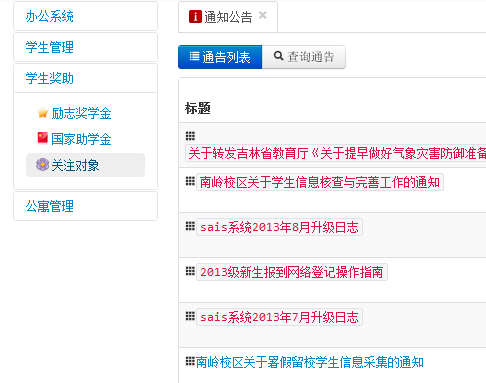 3、申请列表——可见申请学生信息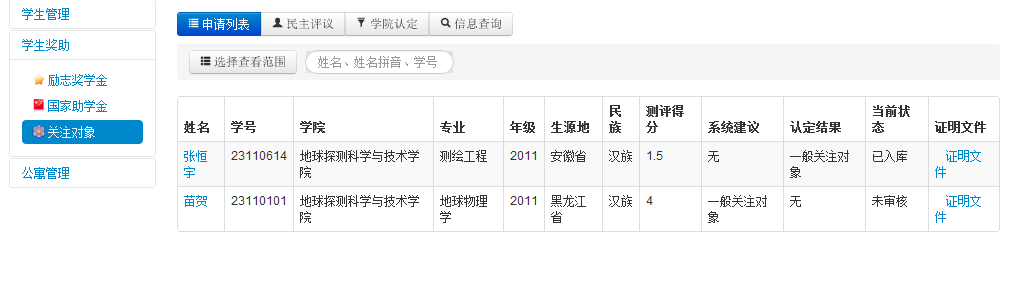 4、民主评议——将评议小组给每名学生打出的票数填写到相应栏中，点击提交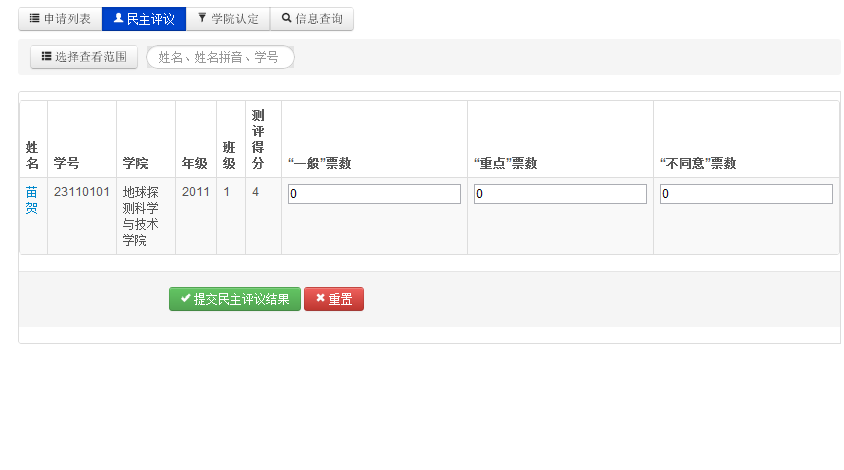 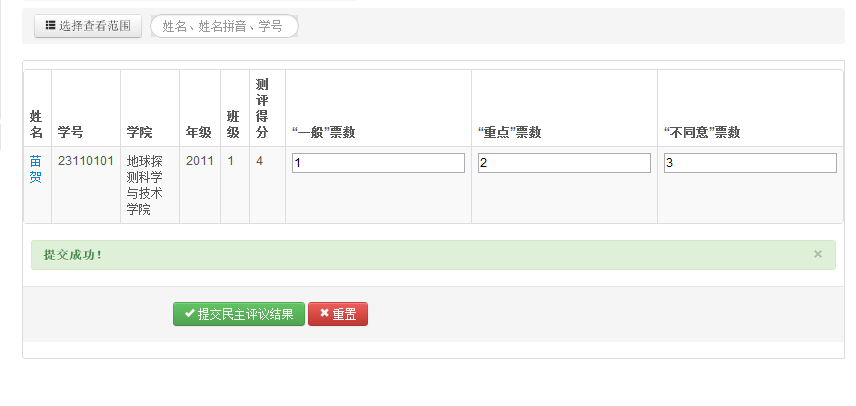 5、学院认定——结合“系统建议”、民主评议结果以及学生日常表现选择认定结果，点击提交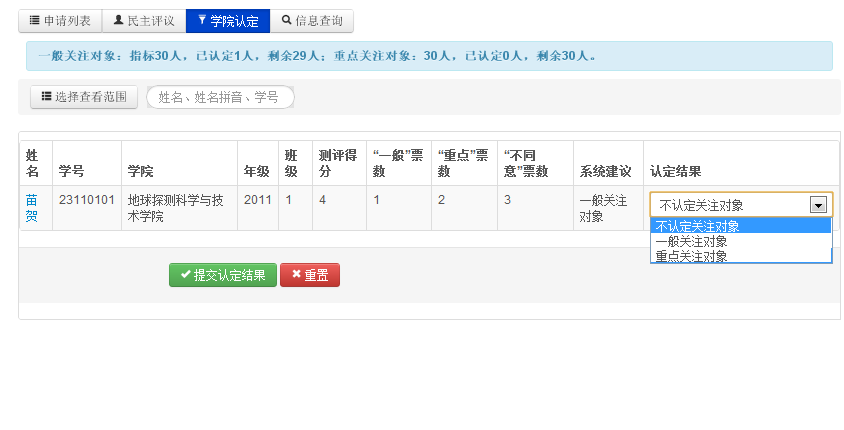 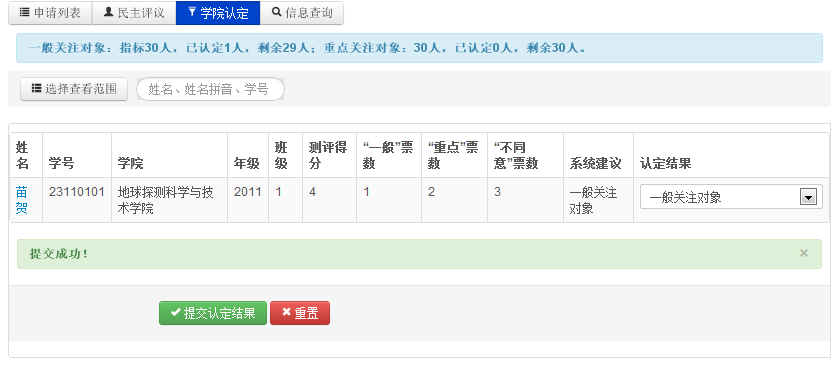 进入到“学院认定”阶段，辅导员可在“申请列表”里对每名学生提交的认定指标进行修改，并提交。避免学生选项出现明显的逻辑错误。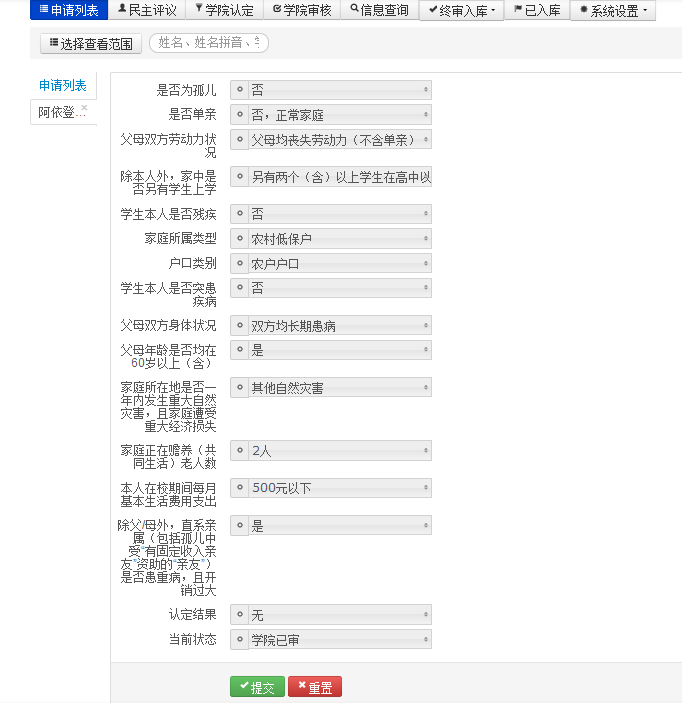 6、学生确认——确认无异议，直接进入学院审核阶段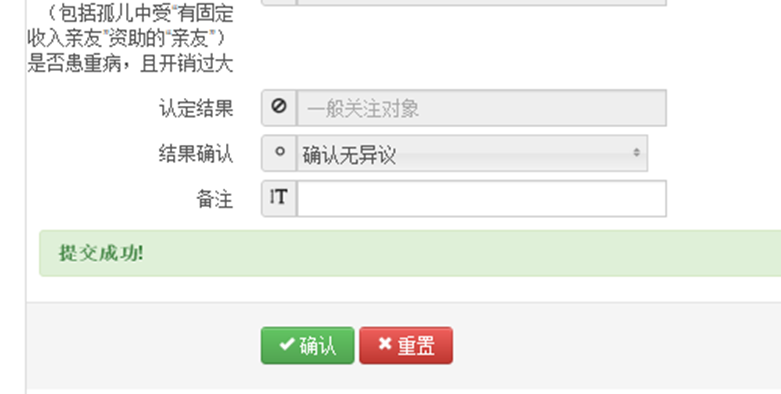 7、有异议——申请复议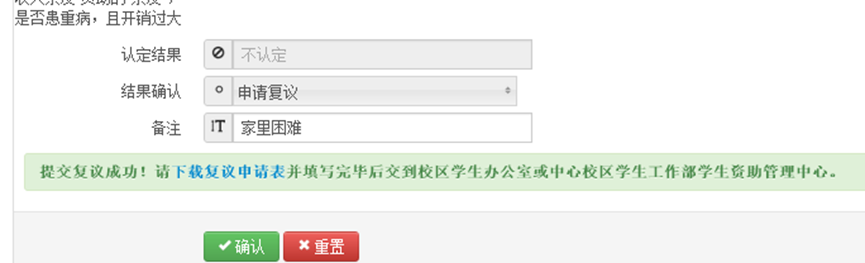 学工部进行复议处理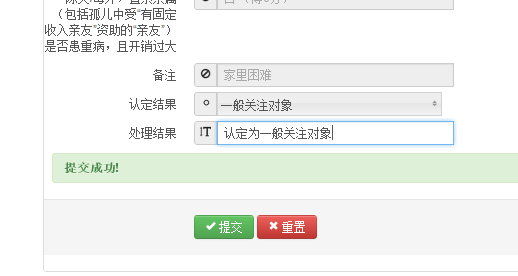 学生再次进行确认后进入学院审核阶段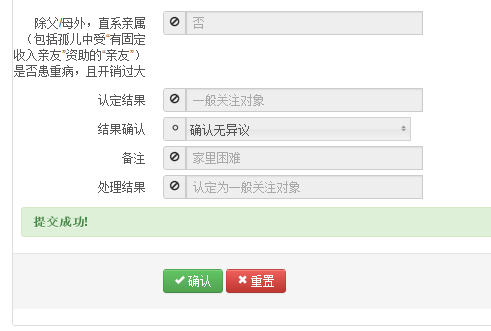 8、学院审核（需用各学院主管本科生工作副书记权限登录方可见）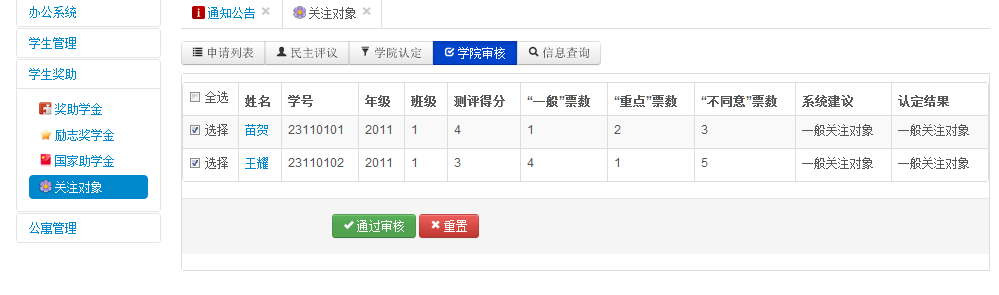 先点击“学院审核”，审核完所有学生后，再点击“审核结果打印”，系统将自动生成pdf格式报表。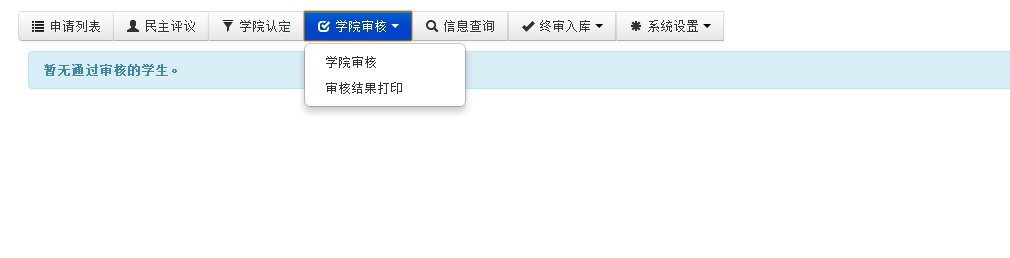 点击“打印”后，由主管本科生工作副书记签字并加盖学办公章，上交学工部备案。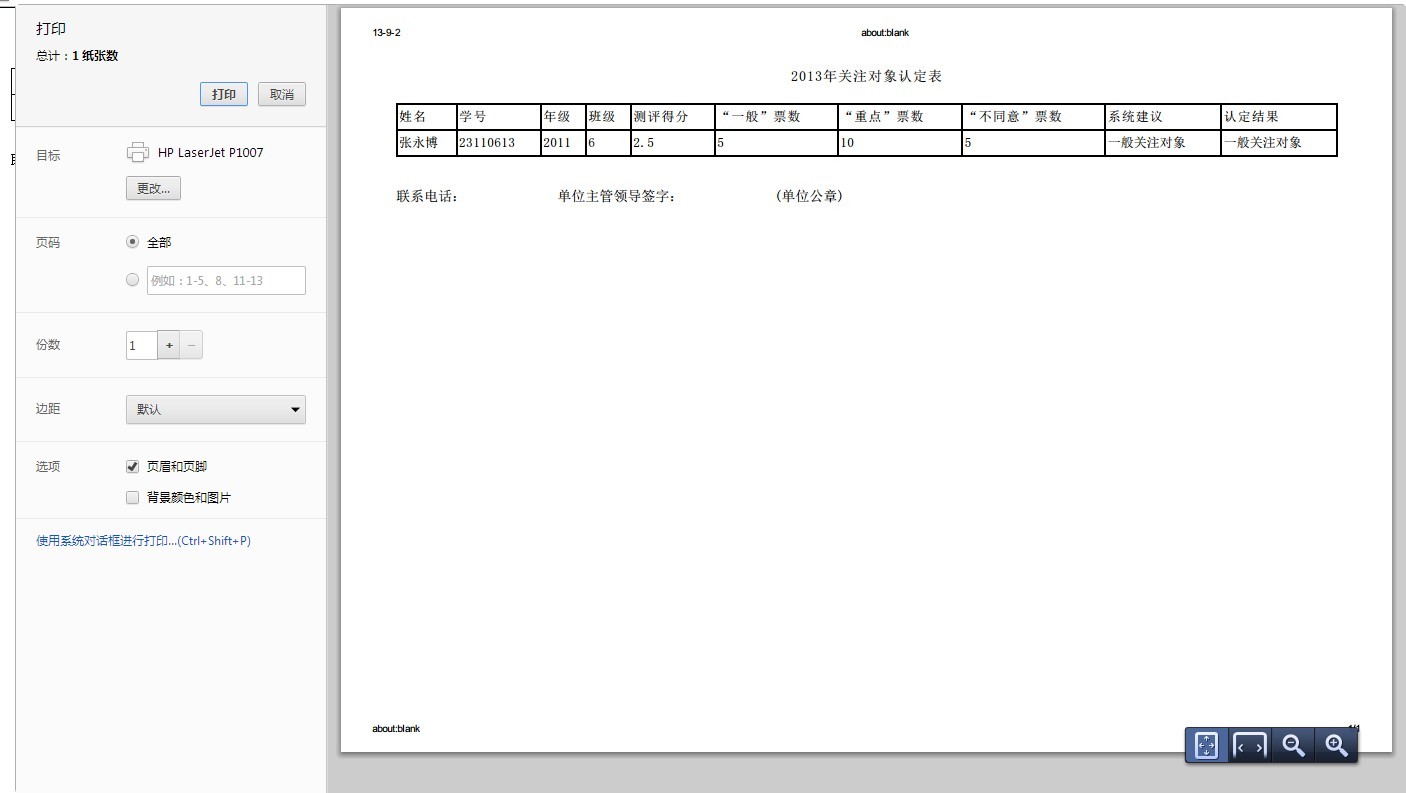 9、查询本院关注对象评定情况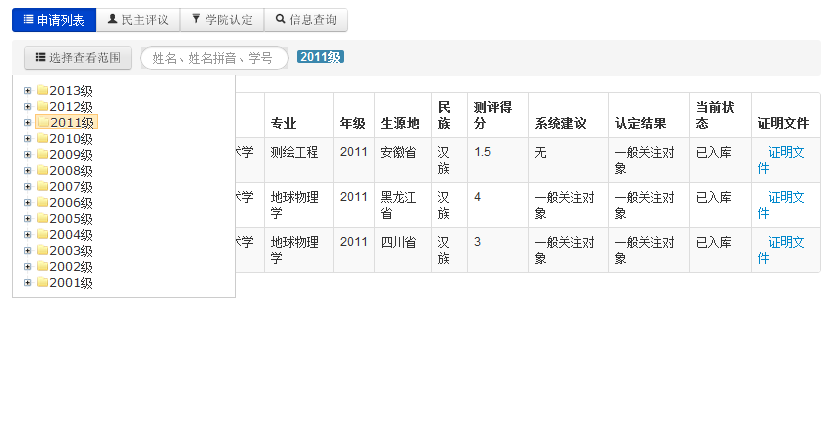 10、按类别查询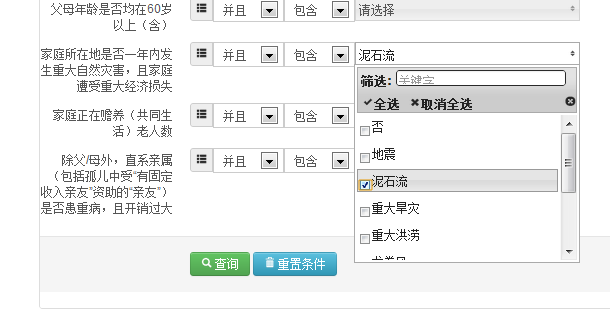 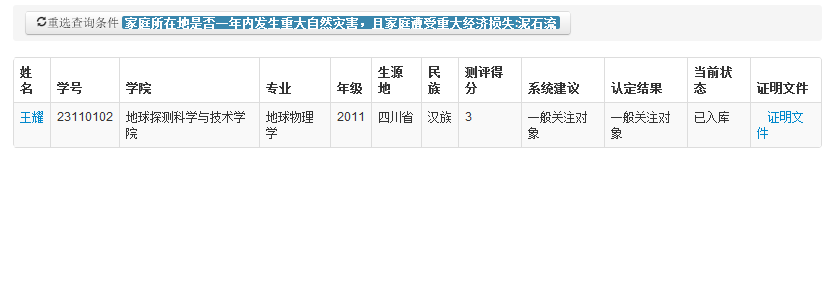 备注：1、学生所选择的考核指标需同pdf证明文件相结合，以保证选项的真实性。      2、申请复议学生需下载打印复议申请表，填写后上交学生工作部存档备案。